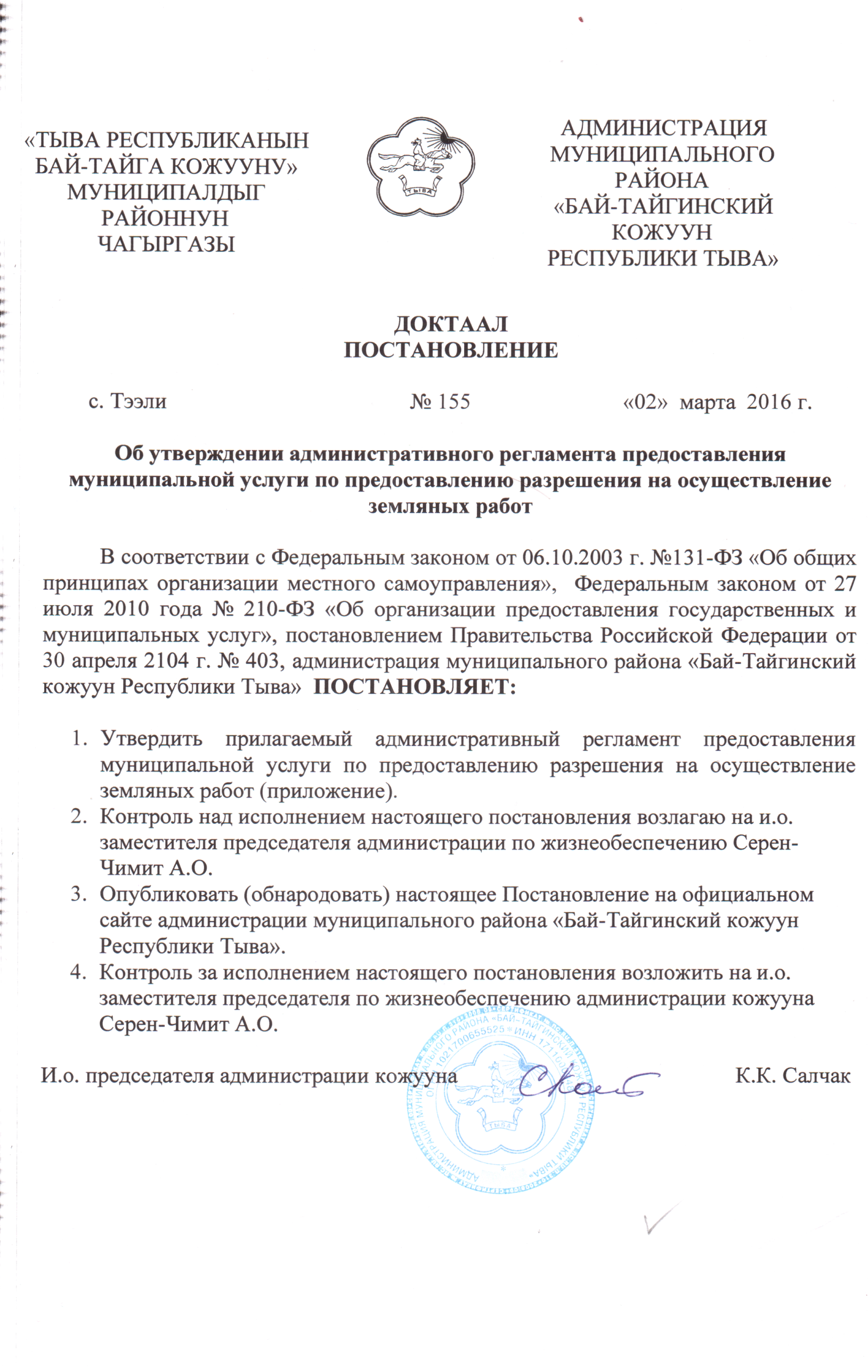 Утвержден постановлением администрации 	                                                                   Бай-Тайгинского кожууна Республики Тыва	                                                                    от «02» марта2016 года № 155Административный регламентпо предоставлению муниципальной услуги по выдаче разрешения на осуществление земляных работ   1. Общие положения        1. Административный регламент предоставления муниципальной услуги «Предоставление разрешения на условно разрешенный вид использования земельного участка и  (или) объекта капитального строительства» (далее  по тексту – муниципальная услуга) представляет собой нормативный правовой акт, устанавливающий порядок предоставления муниципальной услуги и стандарт муниципальной услуги (далее по тексту – административный регламент).       1.2. Получатели услуги: физические лица, юридические лица (далее - заявитель).       1.3. Муниципальная услуга предоставляется администрацией Бай-Тайгинского кожууна Республики Тыва (далее – Администрация).       Исполнитель муниципальной услуги – главный специалист по архитектуре и строительству Бай-Тайгинского кожууна.        1.3.1 Место нахождения Администрации: с. Тээли, ул. Комсомольская, д.19, каб. № 213.        График работы:        понедельник – пятница: с 09:00 до 18:00        обед: 13:00 – 14:00        суббота, воскресенье: выходные дни.        Справочный телефон: 8 (3944) 22-12-23        График приема:        Понедельник, вторник – прием и выдача заявлений        Среда – выездной день        Четверг, пятница – обработка заявлений и документов        1.3.2. Адрес электронного сайта  муниципального района в информационно-телекоммуникационной сети «Интернет» (далее – сеть «Интернет»): http://bay-tayga.ru.        1.3.3. Информация о муниципальной услуге может быть получена:          - посредством информационных стендов, содержащих визуальную и текстовую информацию о муниципальной услуге, расположенных в помещениях Администрации, для работы с заявителями;         - на Портале государственных и муниципальных услуг Республики Тыва (http://gosuslugi.tuva.ru/);        - на Едином портале государственных и муниципальных услуг (функций) (http://gosuslugi.ru/);        - при устном обращении – лично или по телефону;        - при письменном обращении – на бумажном носителе по почте, в электронной форме по электронной почте bay_tayga@mail.ru.        - через государственное автономное учреждение «Многофункциональный центр предоставления государственных и муниципальных услуг на территории Республики Тыва» территориального отдела №1 (далее МФЦ).        Местонахождение МФЦ: Республика Тыва, Бай-Тайгинский район с. Тээли, ул. Комсомольская, д.25,          График работы:          понедельник – пятница с 09.00 до 18.00;        суббота с 08.00 до 16.00.        Справочный телефон: 8(39442) 21043        Адрес сайта и электронной почты: http://bay-tayga@mfcrt.ru, e-mail:bay-tayga@mfcrt.ru.           Информация по вопросам предоставления муниципальной услуги может быть получена через многофункциональный центр предоставления государственных и муниципальных услуг.        1.3.4. Информация по вопросам предоставления муниципальной услуги размещается главным специалистом на официальном сайте муниципального района и на информационных стендах в помещениях Администрации для работы с заявителями.        1.4.. Требования к парковочным местам.         На территории, прилегающей к зданию администрации района, оборудуются места для парковки автотранспортных средств. Доступ заявителя к парковочным местам является бесплатным         1.5. Требования к оформлению входа в здание.         Центральный вход в здание администрации района должен быть оборудован:        - вывеской с полным наименованием администрации района;        - пандусами, специальными ограждениями и перилами, обеспечивающие беспрепятственное передвижение и разворот инвалидных колясок.        1.6. Требования к присутственным местам.        - Прием документов для получения муниципальной услуги осуществляется в приемной администрации района (присутственное место).       - Присутственное место включает места ожидания, информирования и приема заявлений.        1.7. Требования к местам ожидания могут быть оборудованы стульями, креслами. Количество мест ожидания должно быть не менее трех.        Глухонемым, инвалидам по зрению и другим гражданам с ограниченными физическими возможностями при необходимости оказывается соответствующая помощь, а также оснащение здания знаками, выполненными азбукой Брайля и в легко читаемой и понятной форме, предоставление различных видов услуг помощников и посредников, в том числе проводников, чтецов и профессиональных сурдопереводчиков, для облегчения доступности зданий и других объектов, открытых для населения».          Максимальный срок ожидания в очереди при подаче запроса о предоставлении муниципальной услуги при получении результата предоставления услуг:          - Подача заявления на получение муниципальной услуги пр наличии очереди – не более 15 минут.         - При получении результата предоставления муниципальной услуги максимальный срок ожидания в очереди не должен превышать 30 минут.         - Срок регистрации заявителя о предоставлении муниципальной услуги в течение одного дня с момента поступления заявления.          1.8. Требования к местам поступления заявителей.           Рабочие места специалистов, принимающих и рассматривающих заявления и документы, должны быть оборудованы персональными компьютером с возможностью доступа к необходимым информационным базам данных, печатающим и сканирующим устройством.          1.9. Показателями доступности и качества предоставления муниципальной услуги являются:         1) соблюдение сроков приема и рассмотрения документов;         2) соблюдение срока получения результата муниципальной услуги;         3) наличие прецедентов (обоснованных жалоб) на нарушение Административного регламента, совершенных муниципальными служащими.2. Стандарт предоставления муниципальной услуги        2.1. Наименование муниципальной услуги: « Выдача разрешения на осуществление земляных работ» (далее – муниципальная услуга).        2.2. Предоставление муниципальной услуги осуществляется Администрацией Бай-Тайгинского кожууна (далее – Администрацией).        Исполнитель муниципальной услуги – главный специалист по архитектуре и строительству Бай-Тайгинского кожууна (далее – главный специалист).        При предоставлении муниципальной услуги осуществляется взаимодействие с ОП № 1 (дисклокацией с. Тээли) МВД РФ Барун-Хемчикский и органом государственного пожарного надзора либо ПЧ-17, Управление Росреестра.        2.3. Запрещается требовать от заявления осуществления действий, в том числе согласований, необходимых для получения муниципальной услуги и связанных с обращением в иные государственные органы (органы местного самоуправления, организации), за исключением получения услуг, включенных в перечень услуг, которые являются необходимыми и обязательными для предоставления муниципальных услуг, утвержденный Правительством Российской Федерации (пункт 3 статьи 7 Федерального закона от 27 июля 2010 г. № 210-ФЗ «Об организации предоставления государственных и муниципальных услуг», подпункт «б» пункта 14 правил разработки и утверждения административных регламентов предоставления государственных услуг, утвержденных постановлением Правительства Российской Федерации от 16 мая 2011 г. № 373).        2.4. Результатом предоставления муниципальной услуги является:          - выдача разрешения на проведение земляных работ с перечнем согласующих организаций, сроками производства земляных работ и сроками восстановления дорожного покрытия;         - решение об отказе в выдаче разрешения.        2.5. Срок предоставления муниципальной услуги не должен превышать 10 календарных дней с момента регистрации поступившего заявления.        2.6. Приостановление предоставления муниципальной услуги не предусмотрено.        2.7. Предоставления муниципальной услуги осуществляется в соответствии с:        Конвенцией о правах инвалидов, принятой Резолюцией Генеральной ассамблеи ООН от 13 декабря 2006 г. № 61/106 (Бюллетень международных договоров, 2013, № 7);Конституцией  Российской Федерации от 12 декабря 1993 года (Собрание законодательства Российской Федерации,2009, № 4, ст. 445; Официальный интернет-портал правовой информации http://www.pravo.gov.ru, 01.08.2014; Собрание законодательства Российской Федерации, 04.08.2014, № 31, ст. 4398);        Градостроительным кодексом Российской Федерации от 29 декабря 2004 года № 190-ФЗ (Собрание законодательства Российской Федерации, 2005, № 1, часть 1, ст. 16;  2005,  № 30, ст.  3128;  2006,  № 1, ст.21; № 23, ст.2380; № 31, ст. 3442; № 50, ст. 5279;  №  52, ст. 5498;  2007, № 1, ст. 21;  № 50, ст.  6237;  2008,  №  20, ст. 2251;  № 20, ст.  2260;  №  29, ст. 3418;  № 30, ст. 3604;  № 30, ст. 3616;  №  52, ст. 6236;  2009,  № 1, ст. 17; 2009, № 29, ст. 3601; 2009,  № 48, ст. 5711;  2009,  № 52, ст. 6419);        Земельным кодексом Российской Федерации (Собрание законодательства РФ», 29.10.2001, № 44, ст. 4147; Парламентская газета № 204-205, 30.10.2001; Российская газета, № 211-212, 30.10.2001);        Водный кодекс Российской Федерации от 03.06.2006 № 74-ФЗ (Собрание законодательства Российской Федерации, 05.06.2006, № 23, ст. 2381;Парламентмкая газета, № 90-91, 08.06.2006; Российская газета, № 121, 08.06.2006);          Федеральным законом от 06 октября 2003 года № 131-ФЗ «Об общих принципах организации местного самоуправления Российской Федерации» (Собрание законодательства Российской Федерации , 06.10.2003, № 40, ст. 3822; Парламентская газета, № 186, 08.10.2003; Российская газета, № 202,08.10.2003);          Федеральным законом от 27.07.2010 г. № 210-ФЗ « Об организации предоставления государственных и муниципальных  услуг» (Российская газета от 30.07.2020 г. № 168, Собрание законодательства Российской Федерации от 02.08.2010 № 31, ст. 4179, с последующими изменениями);          Федеральным законом от 06.04.2011 № 63-фз «Об электронной подписи» (Парламентская газета, № 17, 08-14.04.2011; Российская газета, № 75, 08.04.2011; Собрание законодательства Российской Федерации, 11.04.2011, № 15, ст. 2036);          Федеральным законом от 02.05.2006 № 59-ФЗ « о порядке рассмотрения обращений граждан Российской Федерации» (Российская газета, № 95, 05.05.2006; Собрание законодательства Российской Федерации, 08.05.2006, № 19, ст. 2060; Парламентская газета, № 70-71, 11.05.2006);          Федеральным законом от 27.07.2006 г. № 152-ФЗ «О персональных данных» (Российская газета, № 165, 29.07.2006; Собрание законодательства Российской Федерации, 31.07.2006, № 31 ( 1 ч.), ст. 3451; Парламентская газета, № 126-127, 03.08.2006);          Федеральным законом «О государственном кадастре недвижимости» (Собрание законодательства  Российской Федерации, 30.07.2007; № 31, ст. 4017; Российская газета, № 165, 01.08.2007; Парламентская газета, № 99-1-1, 09.08.2007);          Постановлением Правительства Российской Федерации от 30.04.2014 № 403 «Об исчерпывающем перечне процедур в сфере жилищного строительства» (Собрание законодательства Российской Федерации, 12.05.2014, № 19, ст. 2437; Официальный интернет-портал правовой информации http://pravo.gov.ru, 07.05.2014);          Законом Республики Тыва от 2 июня 2006 г. №1741 ВХ-1 «О градостроительной деятельности  в Республике Тыва»                    2.8. Документы, необходимые для предоставления муниципальной услуги.          Заявителю для получения согласования разрешения на проведение земляных работ, необходимо представить в Администрацию:          - заявление;          - заявку с подробной характеристикой планирующихся работ, гарантией обеспечения техникой для вывоза лишнего груза, наличия всех необходимых материалов, переходных мостиков, оградительных щитов, предупредительных знаков, устройства освещения;           - копия приказа по организации о назначении лица, ответственного за проведение работ, соблюдение правил техники безопасности на объекте и за полное восстановление разрытой территории, на имя которого будет выдано разрешения на проведения земляных работ;            - график производства земляных работ и полного восстановления разрытой территории и нарушаемых объектов благоустройства;            - схема ограждения и организации движения транспорта, а также график выполнения работ, согласованные ОП № 1 (дисклокацией с. Тээли) МВД РФ Барун-Хемчикский и органом государственного пожарного надзора либо ПЧ-17 (при производстве земляных работ на проезжей части дорог);           - технический, кадастровый паспорт объекта имущества;          - документ о праве собственности на земельный участок, внесенный в ЕГРП;          - документы на объекты недвижимости, прав которые не зарегистрированы в Едином государственном реестре прав на недвижимое имущество и сделок с ним;          - технические условия при подключении к объектам инфраструктуры;          - выкопировка на земельный участок;          - акт согласования с балансодержателями и (или) собственниками объектов инфраструктуры, со службами экстренного реагирования;          - гарантийные обязательства об обеспечении сохранности бортового камня, тротуарной плитки, деревьев, кустарников и других объектов благоустройства, а также полного восстановления разрытой территории объектов благоустройства.           В рамках межведомственного взаимодействия запрашиваются выписка из Единого государственного реестра прав на недвижимое имуществом сделок с ним и выкопировка земельного участка, если документы не предоставлены заявителем самостоятельно.           Копии документов, заверяются специалистом Администрации при наличии подлинных документов. Ответственность за достоверность и полноту предоставляемых сведений и документов возлагается на заявителя.           2.9. Перечень документов, которые находятся в распоряжении государственных органов, органов местного самоуправления и иных органов, участвующих в предоставлении услуги:           - выкопировка на земельный участок;           - выписка из Единого государственного реестра прав на недвижимое сделок с ним.          Администрация осуществляет согласование схемы ограждения и организации ддвижения транспорта, а также график выполнения работ, согласованные ОП № 1 (дисклокацией с. Тээли) МВД РФ Барун-Хемчикский и органом государственного пожарного надзора либо ПЧ-17.           2.10.Запрещается требовать от заявителя:          - представление документов и информации или осуществления действий, представление или осуществление которых не предусмотрено нормативными правовыми актами, регулирующими отношения, возникающие в связи с предоставлением муниципальной услуги;          - представление документов и информации, которые в соответствии с нормативными правовыми актами РФ, нормативными правовыми актами субъектов РФ и муниципальными правовыми актами находятся в распоряжении государственных органов, органов местного самоуправления и (или) подведомственных государственным органом и органами местного самоуправления организаций, участвующих в предоставлении муниципальных услуг, за исключением документов, указанных в части 6 статьи 7 Федерального закона от 27 июля 2010 г. № 210-ФЗ «Об организации предоставления государственных и муниципальных услуг».          2.11. Основаниями для отказа в предоставлении муниципальной услуги являются:          - несоответствие представленных документов требованиям, предусмотренными настоящим Регламентом;         - отсутствие полномочий у заявителя;         - отсутствие технических условий на подключение к объектам инфраструктуры;         - отсутствие согласований производства земляных работ с владельцами подземных инженерных сетей и с землепользователями.          2.12. Предоставление услуги может быть приостановлено в следующих случаях при отсутствии:          - заявку с подробной характеристикой планирующихся работ, гарантией обеспечения техникой для вывоза лишнего груза, наличия всех необходимых материалов, переходных мостиков, оградительных щитов, предупредительных знаков, устройства освещения;         - копия приказа по организации о назначении лица, ответственного за проведение работ, соблюдение правил техники безопасности на объекте и за полное восстановление разрытой территории, на имя которого будет выдано разрешения на проведения земляных работ;          - график производства земляных работ и полного восстановления разрытой территории и нарушаемых объектов благоустройства;          - схема ограждения и организации движения транспорта, а также график выполнения работ;          - копии лицензии на право производства соответствующих видов работ;          - гарантийных обязательств об обеспечении сохранности бортового камня, тротуарной плитки, деревьев, кустарников и других объектов благоустройства, а также полного восстановления разрытой территории объектов благоустройства.          2.13. Для предоставления муниципальной услуги необходимыми и обязательными услугами являются:           - выдача технического (кадастрового) паспорта объекта капитального строительства;           - согласование с балансодержателями подземных коммуникаций (телефонный кабель, газопровод, сеть водопровода, сеть канализации, кабельные линии, теплотрасса, волоконно-оптические линии связи);           - получение технических условий на подключение к инженерным сетям.           2.14. Муниципальная услуга по выдаче разрешения на проведение земляных и землеустроительных работ осуществляется без взимания государственной пошлины и иной платы.           2.15. Максимальный срок ожидания в очереди при подаче заявления на предоставление муниципальной услуги и при получении результата предоставления муниципальной услуги не должен превышать 15 минут.           2.16. Срок принятия решения по выдаче разрешения на проведение земляных и землеустроительных работ не должен превышать 10 дней со дня регистрации заявления.           2.17. Запрос заявителя о предоставлении услуги регистрируется в течение 3 дней с момента его поступления.           2.18. Требования к помещениям, в которых предоставляется муниципальная услуга3. Состав, последовательность и сроки выполнения административных процедур, требования к порядку их выполнения, в том числе особенности выполнения административных процедур (действий) в электронной форме          3.1. Предоставление муниципальной услуги включает в себя следующие административные процедуры:          - прием, регистрация документов и проверка комплектности пакета документов;          - направление межведомственного запроса;          - принятие решения о предоставлении муниципальной услуги Администрацией либо об отказе в предоставлении муниципальной услуги;         - выдача заявителю разрешения на проведения земляных и землеустроительных работ, либо направление письменного ответа об отказе в выдаче разрешения.         3.2. Прием, регистрация документов и проверка комплектности пакета документов.         3.2.1. Основанием для начала административной процедуры по приему заявления поступившего в Администрацию от заявителя, с документами указанными в п. 2.8. настоящего Административного регламента является обращение заявителя в Администрацию с заявлением и предоставление документов, указанных в пункте 2.8. настоящего Административного регламента.          3.2.2. Специалист, ответственный за прием документов, устанавливает личность заявителя, в том числе проверяет документ, удостоверяющий личность заявителя, либо полномочия представителя.          3.2.3.Проводит первичную проверку представленных документов на предмет соответствия их установленным законодательством требованиям, а именно:          - наличие всех документов, указанных в пункте 2.8. настоящего Административного регламента;          - актуальность представленных документов в соответствии с требованиями к срокам их действия;          - правильность заполнения заявления.           3.2.4. Проверяет соблюдение следующих требований:           - тексты документов написаны разборчиво;           - фамилия, имя и отчество указаны полностью соответствуют паспортным данным;           - документы не исполнены карандашом;           - документы не имеют серьезных повреждений, наличие которых не позволяет однозначно истолковать их содержание.           3.2.5. Сверяет копии представленных документов с подлинниками и выполняет на них надпись об их соответствии оригиналам, заверяет своей подписью, при этом подлинные экземпляры документов возвращает заявителю.           3.2.6. При установлении фактов отсутствия документов, указанных в п. 2.8. уведомляет заявителя о возможности запроса документов по каналам межведомственного взаимодействия.           3.2.7. При отсутствии у заявителя заполненного заявления или неправильном его оформлении, оказывает помощь в написании заявления.           3.2.8. В случае выявления несоответствия заявления и иных документов перечню, установленному в пункте 2.8. настоящего Административного регламента, или возникновения сомнений в достоверности представленных данных заявителю  в течение 5 (пяти) рабочих дней со дня поступления заявления в Администрацию сообщается по телефону о приостановлении рассмотрения документов, об имеющихся недостатках и способах их устранения.            3.2.9. Результат административной процедуры – регистрация заявления в установленном порядке.            3.3. Направление межведомственного запроса в государственные органы,  органах местного самоуправления и подведомственных государственным органам и органам местного самоуправления организациях, в распоряжении которых находятся указанные документы, которые находятся в распоряжении структурных подразделений территориальных органов, организаций, участвующих в предоставлении муниципальной услуги, которые заявитель вправе представить.            3.3.1. Основанием для начала административной процедуры «направления»  межведомственного запроса» является проверка комплектности документов и выявленная необходимость направления запросов в государственные органы и организации о предоставлении документов и информации, находящихся в их распоряжении.           3.3.2. В случае если заявитель самостоятельно представил документы и информацию, согласно пункту 2.8. Раздела 3 Административного регламента, ответственный исполнитель не направляет запросы в государственные органы и организации о представлении указанных документов, находящихся в их распоряжении.           3.3.3. Состав документов, которые могут быть запрошены, указаны в пункте 2.9. раздела 2 Административного регламента.           3.3.4. Ответственным за подготовку и направление межведомственного запроса является главный специалист по строительству и архитектуре, в соответствии с должностными обязанностями.            3.3.5. Максимальный срок подготовки межведомственного запроса составляет 3 дня с момента поступления запроса о предоставлении услуги главному специалисту по строительству и архитектуре, подписания запроса составляет 1 день с момента подготовки межведомственного запроса составляет 1 день с момента подписания запроса.            3.3.6. Ответственное лицо направляет межведомственный запрос, подписанный электронной цифровой подписью, по каналам системы межведомственного электронного взаимодействия в Росреестр для получения выписки из Единого государственного реестра прав на недвижимое имущество и сделок с ним.             3.3.7. При отсутствии технической возможности направления межведомственного запроса по каналам СМЭВ ответственной лицо направляет межведомственный запрос по электронной почте, по факсу или курьером.             3.3.8. По результатам полученных сведений (документов) в рамках межведомственного и межуровневого взаимодействия специалист, ответственный за предоставление муниципальной услуги, осуществляет проверку документов.             3.3.9. При выполнении земляных на проезжей части специалист согласовывает представленный заявителем схему ограждения и организации движения транспорта и график выполнения работ.             3.3.10. По результатам полученных сведений (документов) в рамках межведомственного и межуровневого взаимодействия специалист, ответственный за предоставление муниципальной услуги, осуществляет проверку представленных заявителем документов.             3.4. Принятие решения о предоставлении муниципальной услуги Администрацией либо об отказе в предоставлении муниципальной услуги.             3.4.1. Основанием для начала административной процедуры является проверка документов.             3.4.2. Главный специалист по строительству и архитектуре Администрации:             - рассматривает представленные документы;             - сверяет их с имеющимися картами и топосъемками;             - выезжает на место проведения планируемых работ с целью определения вида вскрываемого покрытия.             3.4.3. Главный специалист по строительству и архитектуре при выявлении обстоятельств, являющихся основанием для отказа в предоставлении муниципальной услуги в соответствии с п. 2.11. настоящего Регламента, готовит письмо в двух экземплярах на бланке администрации об отказе в выдаче разрешения указанием оснований для отказа.             3.4.4. Подготовленное письмо об отказе в выдаче разрешения направляется в порядке делопроизводства на подпись к Председателю Администрации, с последующей регистрацией в Журнале регистрации исходящей документации.             3.4.5. Один экземпляр письма с отказом в выдаче разрешения направляется в адрес заявителя. Второй экземпляр – подшивается в дело для хранения в соответствии с утвержденной номенклатурой дел.             3.4.6. В случае представления соответствующих исходных данных не в полном объеме, согласно по разделу 2.8. настоящего Административного регламента, или с нарушением действующего законодательства РФ оформление приостанавливается до устранения недостатков. Заявитель информируется о причинах приостановления (отклонения) предоставления муниципальной услуги.             3.4.7. Дополнительные (откорректированные) исходные данные для выдачи разрешения на проведение земляных работ, заявитель представляет в Администрацию в течение 10 дней.             3.4.8. Продолжительность работы по оформлению в случае представления дополнительных (откорректированных) исходных данных исчисляется с момента их представления.             3.4.9. Если работы в указанные в разрешении сроки не могут быть выполнены, организация, производящая работы, обязана за 3 дня до истечения срока продлить срок действия разрешения у председателя Администрации.             3.4.10. Результатом административной процедуры является принятие решения о выдаче разрешения на проведение земляных и землеустроительных работ, либо письмо об отказе в выдаче разрешения.             3.5. Выдача заявителю разрешения на проведения земляных и землеустроительных работ, либо направление письменного ответа об отказе в выдаче разрешения.             3.5.1. Основанием для начала процедуры являются подготовленные необходимые документы.             3.5.2. Специалист Администрации производит регистрацию документа о выдаче разрешения на проведение земляных работ и выдает документ заявителю.             3.5.3. В случае отказа в предоставлении муниципальной услуги, заявителю направляется письменный ответ об отказе.             3.5.4. Результат административной процедуры - выдаче разрешения на проведение земляных и землеустроительных работ или выдача документа об отказе на проведение земляных работ.4.Формы контроля над исполнением административного регламента          4.1.Контроль за полнотой и качеством предоставления муниципальной услуги включает в себя выявление и устранение нарушений прав заявителей, проведение проверок соблюдение процедур предоставления муниципальной услуги, подготовку решений на действий (бездействий) должностного лица местного самоуправления.          Формами контроля за соблюдением исполнения административных процедур являются:          1)проверка и согласование проектов документов по предоставлению муниципальной услуги. Результатом проверки являются визирование проектов.          2)проводимые в установленном порядке проверки ведения делопроизводства;          3)проведение в установленном порядке контрольных проверок соблюдения процедур предоставления муниципальной услуги.           Контрольные проверки могут быть плановыми (осуществляться на основании полугодовых и годовых планов работы органа местного самоуправления) и внеплановыми (на основании жалоб заявителя). При проведении проверок могут рассматриваться все вопросы, связанные с предоставлением муниципальной услуги (комплексные проверки), или по конкретному обращению заявителя.           В целях осуществления контроля за совершением действий при предоставлении муниципальной услуги и принятии решений председателя Администрации представляются справки о результатах предоставления муниципальной услуги.          4.2.Текущий контроль за соблюдением за совершением действий, определенных административными процедурами по предоставлению муниципальной услуги, осуществляться курирующими заместителем председателя Администрации, ответственным за организацию работы по предоставлению муниципальной услуги.           4.3.Перечень должностных лиц, осуществляющих текущий контроль, устанавливается положениями о структурных подразделениях органа местного самоуправления и должностными регламентами.           По результатам проведенных проверок в случае выявления нарушений прав заявителей виновные лица привлекаются к ответственности в соответствии с законодательством Российской Федерации.           4.4. Председатель органа местного самоуправления несет ответственность за несвоевременное рассмотрение обращений заявителей.           Курирующий заместитель председателя Администрации несет ответственность за несвоевременное и (или) ненадлежащее выполнение административных действий, указанных в разделе 3 настоящего Регламента.           Должностное лицо за решения и действия (бездействия), принимаемые (осуществляемые) в ходе  предоставления муниципальной услуги, несут ответственность в установленном Законом порядке.5.Досудебный (внесудебный) порядок обжалования решений и действий (бездействий) органов, предоставляющих муниципальную услугу, а также их должностных лиц, муниципальных служащих             5.1.Получатели муниципальной услуги имеют право на обжалование в досудебном порядке действий (бездействий) сотрудников Администрации, участвующих в предоставлении муниципальной услуги.             Заявитель может обратиться с жалобой, в том числе в следующих случаях:            1)нарушение срока регистрации запроса заявителя о предоставлении муниципальной услуги;            2)нарушение срока предоставления муниципальной услуги;            3)требование у заявителя документов, не предусмотренных нормативными правовыми актами Российской Федерации, нормативными правовыми актами Республики Тыва, муниципальными правовыми актами для предоставления муниципальной услуги;           4)отказ в приеме документов, предоставление которых предусмотрено нормативными правовыми актами Российской Федерации, нормативными правовыми актами Республики Тыва, муниципальными правовыми актами для предоставления муниципальной услуги, у заявителя;            5)отказ в предоставлении муниципальной услуги, если основания отказа не предусмотрены федеральными законами и принятыми в соответствии с ними иными нормативными правовыми актами Российской Федерации, нормативными правовыми актами Республики Тыва, муниципальными правовыми актами;            6)затребование с заявителя при предоставлении муниципальной услуги  платы, не предусмотренной нормативными правовыми актами Российской Федерации, нормативными правовыми актами Республики Тыва, муниципальными правовыми актами;            7)отказ органа, предоставляющего муниципальную услугу, должностного лица органа, предоставляющего муниципальную услугу, в исправлении допущенных опечаток и ошибок в выданных в результате предоставления муниципальной услуги документах либо нарушение установленного срока таких исправлений.            5.2. Жалоба подается в письменной форме на бумажном носителе или в электронной форме. Жалоба может быть направлена по почте, через МФЦ, с использованием информационно-телекоммуникационной сети «Интернет», официального сайта муниципального района Бай-Тайгинский кожуун (http://bay-tayga.ru), Единого портала государственных и муниципальных услуг (функций) (http://gosuslygi.ru/), а также может быть принята при личном приеме заявителя.           5.3. Срок рассмотрения жалобы – в течение пятнадцати рабочих дней со дня ее регистрации. В случае обжалования отказа органа, предоставляющего муниципальную услугу, должностного лица органа, предоставляющего муниципальную услугу, в приеме документов у заявителя либо в исправлении допущенных опечаток и ошибок или в случае обжалования нарушения установленного срока таких исправлений – в течение пяти рабочих дней со дня ее регистрации.             5.4. Жалоба должна содержать следующую информацию: 1)наименование органа, предоставляющего муниципальную услугу, должностного лица органа, предоставляющего муниципальную услугу, либо муниципального служащего, решения и действия (бездействие) которых обжалуются; 2)фамилию, имя, отчество (последнее - при наличии), сведения о месте жительства заявителя - физического лица либо наименование, сведения о месте нахождения заявителя - юридического лица, а также номер (номера) контактного телефона, адрес (адреса) электронной почты (при наличии) и почтовый адрес, по которым должен быть направлен ответ заявителю; 3)сведения об обжалуемых решениях и действиях (бездействии) органа, предоставляющего муниципальную услугу, должностного лица органа, предоставляющего муниципальную услугу, либо муниципального служащего; 4)доводы, на основании которых заявитель не согласен с решением и действием (бездействием) органа, предоставляющего муниципальную услугу, должностного лица органа, предоставляющего муниципальную услугу, либо муниципального служащего.             5.5. К жалобе могут быть приложены копии документов, подтверждающих изложенные в жалобе обстоятельства. В таком случае в жалобе приводится перечень прилагаемых к ней документов.            5.6.Жалоба подписывается подавшим ее получателем муниципальной услуги.            5.7.По результатам рассмотрения жалобы администрация муниципального образования принимает одно из следующих решений: 1)удовлетворяет жалобу, в том числе в форме отмены принятого решения, исправления допущенных опечаток и ошибок в выданных в результате предоставления муниципальной услуги документах, возврата заявителю денежных средств, взимание которых не предусмотрено нормативными правовыми актами Российской Федерации, а также в иных формах; 2)отказывает в удовлетворении жалобы.             Не позднее дня, следующего за днем принятия решения, указанного в пункте 5.7. настоящего Регламента, заявителю в письменной форме и по желанию заявителя в электронной форме направляется мотивированный ответ о результатах рассмотрения жалобы.Приложение № 1к  Административному регламентуРАЗРЕШЕНИЕ №____(продление от ______ 20 __ г.)на проведение земляных работ на территории муниципального района «Бай-Тайгинский кожуун Республики Тыва»   Выдан представителю_____________________________________________(наименование организации)__________________________________________________________(должность, фамилия, имя, отчество ответственного за проведение земляных работ)На проведение земляных (буровых) работ по _____________________________________________________________________________________(наименование и адресный ориентир объекта)Работы начать «___»__________ 20__г. и закончить «___» __________ 20__г.Подпись ответственного за проведение земляных (буровых) работ _________Адрес организации ___________________________________________________________________________________________________________________          тел: ____________________Домашний адрес ответственного за проведение земляных (буровых) работ:__________________________________________________________________          тел: ______________________________________________________________________________________   «___»  _____________ 201_г. Председатель администрацииБай-Тайгинского кожууна:                                            Подпись:Председатель администрацииБай-Тайгинского кожууна:                                            Подпись:Приложение № 2 к Административному регламентуБлок-схема последовательности действий при подготовкеразрешения на осуществление земляных работПриложение № 3 к Административному регламентуГлавному специалисту по архитектуре и строительству администрации Бай-Тайгинского кожуунаЗАВКАНА ПОЛУЧЕНИЕ РАЗРЕШЕНИЕ НА ПРОВЕДЕНИЕЗЕМЛЯНЫХ И ЗЕМЛЕУСТРОИТЕЛЬНЫХ РАБОТЗаявитель (физические или юридическое лицо)____________________________________________________________________________________________________________Данные объекта_______________________________________________________________________________________________________________________________________________________________________________________________________________________________________Место проведения работ _______________________________________________________________________________________________________________________________Вид и объем работ _________________________________________________________________________________________________________________________________________________________________________________________________________________Вид вскрываемого покрытия, площадь __________________________________________________________________________________________________________________Сроки выполнения работ:Начало ____________________________Окончание _________________________Полное восстановление дорожного покрытия и объектов благоустройствабудет произведено в срок до ____________________________________________________Заявитель                                                                _________________    __________________                                                                                           Подпись                             ФИОСведения об ответственном за проведение работ (для юридического лица)(заполняется ответственным за проведение работ)ФИО________________________________________________________________________________Приказ по организации N ____ от _______________________________________Должность, образование _________________________________________________________________________________________________________________________________________________________________________________________________________________________________________Домашний адрес, телефон ___________________________________________________________________________________________________________________________________________________Подпись __________________________________________                      (ответственного за проведение работ)Выдать разрешение на проведение земляных работПредседатель администрации кожууна __________________________________________«___» ______________ 20__ г.Приложение № 4 к Административному регламентуГлавному специалисту администрации по архитектуре и строительству Бай-Тайгинского кожууна________________________________от ________________________________(Ф.И.О. физического лица или________________________________наименование юридического лица)адрес ________________________________тел.________________________________ЗАЯВЛЕНИЕПрошу выдать, продлить разрешение на осуществление земляных (буровых)  работ в целях ________________________________________________________________________строительства, реконструкции, капитального ремонта инженерных подземных коммуникаций на земельном участке, имеющем следующий адресный ориентир: _____________________________________________________________________________Приложение: (перечень документов, предусмотренных в пунктах 2.9.1.2-2.9.1.9 административного регламента предоставления муниципальной услуги по выдаче, продлению и закрытию разрешения на право производства земляных работ на территории Бай-Тайгинского кожууна).Подпись                                                                  ДатаПриложение № 5 к Административному регламентуБлок-схемаАдминистративной процедуры «Осуществлениемежведомственного взаимодействия по получению документов,необходимых для предоставления муниципальной услуги»